    Образовательный стандарт: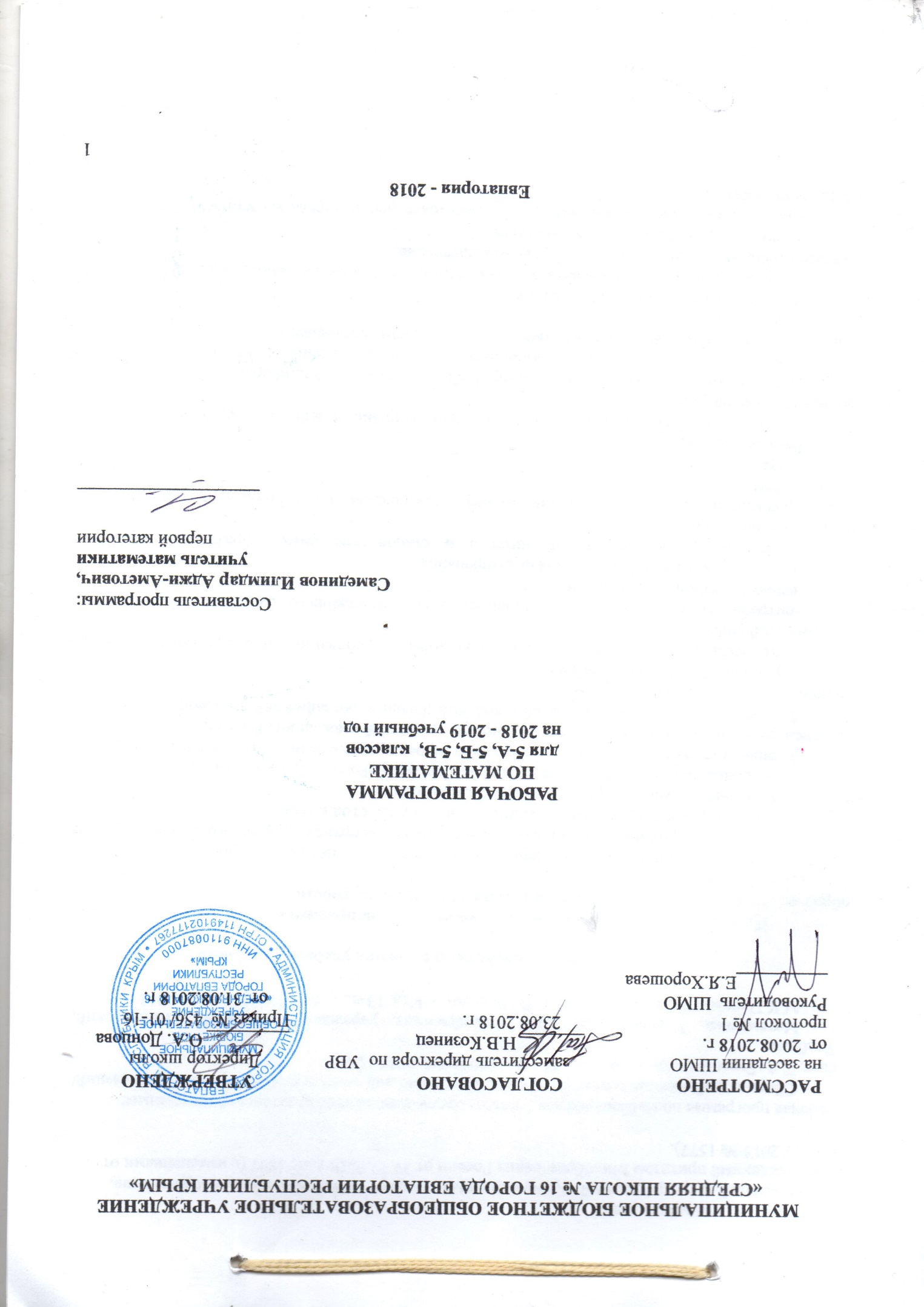 Федеральный государственный образовательный стандарт  основного  общего образования, утвержденный приказом Минобразования России от 17.12.2010 г. № 1897 (с изменениями от 31.12.2015 № 1577).Рабочая программа по математике для 5 класса составлена на основе авторской программы:          Сборник рабочих программ 5 – 6 классы: пособие для учителей общеобразов. организаций/ сост. Т.А. Бурмистрова. – 3-е изд. - М.: Просвещение, 2014.- 80с. Учебник:Математика. 5 класс: учеб. для общеобразоват. учреждений. /М34 [С.М.Никольский, М.К.Потапов, Н.Н.Решетников, А.В.Шевкин]. – Изд. 13-е.,  – М.: Просвещение, 2014.Планируемые результаты освоения учебного предмета      Целью данной программы является направленность на достижение образовательных результатов в соответствии с ФГОС, в частности:Личностные:1.	ценить и принимать следующие базовые ценности: «добро», «терпение», «любовь к России к своей малой родине»,  «природа», «семья», «мир», «справедливость», «желание понимать друг друга», «доверие к людям», «милосердие», «честь» и «достоинство»;2.	уважение  к своему народу, развитие толерантности;3.	освоения личностного смысла учения, выбор дальнейшего образовательного маршрута;4.	оценка жизненных ситуаций и поступков героев художественных  текстов с точки зрения общечеловеческих норм, нравственных и этических ценностей гражданина России;5.	выполнение норм и требований школьной жизни и обязанностей ученика; знание прав учащихся и умение ими пользоваться.У ученика будут сформированы:-готовность и способность к выполнению норм и требований школьной жизни, прав и обязанностей ученика;-потребность в участии в общественной жизни ближайшего социального окружения, общественно-полезной деятельности.Ученик получит возможность для формирования:- устойчивый познавательный интерес и становление смыслообразующей функции познавательного мира;- компетентности в реализации основ гражданской идентичности в поступках и деятельности.Метапредметные:Регулятивные УУД:  1.	постановка частных задач на усвоение готовых знаний и действий (стоит задача понять, запомнить, воспроизвести)2.	использовать справочную литературу, ИКТ,  инструменты и приборы;3.	умение самостоятельно анализировать условия достижения цели на основе учета выделенных учителем ориентиров действий в новом учебном материале;Ученик научится:-планировать пути достижения целей- самостоятельно анализировать условия достижения цели на основе учёта выделенных учителем ориентиров действия в новом учебном материале.Ученик получит возможность научиться:-при планировании достижения целей самостоятельно и адекватно учитывать условия и средства их достижения.Познавательные УУД:  - самостоятельно выделять и формулировать цель;- ориентироваться в учебных источниках;- отбирать и сопоставлять необходимую информацию из разных источников; - анализировать, сравнивать, структурировать различные объекты, явления и факты;    - самостоятельно делать выводы, перерабатывать информацию, преобразовывать ее, представлять информацию на основе схем, моделей, сообщений;- уметь передавать содержание в сжатом, выборочном и развернутом виде;- строить речевое высказывание в устной и письменной форме;- проводить наблюдение и эксперимент под руководством учителя.Ученик научится:-основам реализации проектно-исследовательской деятельности;-осуществлять расширенный поиск информации с использованием ресурсов библиотек и Интернета;-устанавливать причинно-следственные связи; осуществлять сравнение и классификацию, самостоятельно выбирая основания и критерии для указанных логических операций;- строить логическое рассуждение, включающее установление причинно-следственных связей;- основам ознакомительного, изучающего, усваивающего и поискового чтения;-структурировать тексты, включая умение выделять главное и второстепенное, главную идею текста, выстраивать последовательность описываемых событий.Ученик  получит возможность научиться:- основам рефлексивного чтения;-выдвигать гипотезы о связях и закономерностях событий, процессов, объектов;-объяснять явления, процессы, связи и отношения, выявляемые в ходе исследования.Коммуникативные УУД:     - участвовать в диалоге: слушать и понимать других, высказывать свою точку зрения на события, поступки;- оформлять свои мысли в устной и письменной речи;- .выполнять различные роли в группе, сотрудничать в совместном решении проблемы;- отстаивать и аргументировать свою точку зрения, соблюдая правила речевого этикета;     -критично относиться к своему мнению, договариваться с людьми иных позиций, понимать точку зрения другого;- предвидеть последствия коллективных решений.Ученик научится:-учитывать разные мнения и стремиться к координации различных позиций в сотрудничестве;-формулировать собственное мнение и позицию, аргументировать и координировать её с позициями партнёров в сотрудничестве при выработке общего решения в совместной деятельности;-работать в группе - устанавливать рабочие отношения, эффективно сотрудничать и способствовать продуктивной кооперации.Ученик получит возможность научиться:-учитывать и координировать отличные от собственной позиции  других людей,  в сотрудничестве;-оказывать поддержку и содействие тем, от кого зависит достижение цели в совместной деятельности.Предметные:- Натуральные числа. Дроби. Рациональные числаУченик научится:• понимать особенности десятичной системы счисления;• оперировать понятиями, связанными с делимостью натуральных чисел;• выражать числа в эквивалентных формах, выбирая наиболее подходящую в зависимости от конкретной ситуации;• сравнивать и упорядочивать натуральные числа, обыкновенные дроби;• выполнять действия с натуральными числами и обыкновенными дробями, сочетая устные и письменные приёмы вычислений;• решать текстовые задачи арифметическим способом.Ученик получит возможность научиться:• познакомиться с позиционными системами счисления с основаниями, отличными от 10;• углубить и развить представления о натуральных числах и свойствах делимости; • научиться использовать приёмы, рационализирующие вычисления.- Измерения, приближения, оценкиУченик научится :• использовать в ходе решения задач элементарные представления, связанные с приближёнными значениями величин.Ученик получит возможность научится:• понять, что числовые данные, которые используются для характеристики объектов окружающего мира, являются преимущественно приближёнными.- Наглядная геометрияУченик научится:• распознавать на чертежах, рисунках, моделях и в окружающем мире линии, углы, многоугольники, треугольники, четырехугольники, многогранники;• распознавать развёртки куба, прямоугольного параллелепипеда, правильной пирамиды;• строить развёртки куба и прямоугольного параллелепипеда;• определять по линейным размерам развёртки фигуры линейные размеры самой фигуры и наоборот;• вычислять объём прямоугольного параллелепипеда.Ученик получит возможность научиться:• вычислять объёмы пространственных геометрических фигур, составленных из прямоугольных параллелепипедов;• углубить и развить представления о пространственных геометрических фигурах;• применять понятие развёртки для выполнения практических расчётов.- Измерение геометрических величинУченик научится:• использовать свойства измерения длин, площадей и углов при решении задач на нахождение длины отрезка, градусной меры угла;Ученик получит возможность научиться:• вычислять площади фигур, составленных из двух или более прямоугольников.Содержание учебного предметаПовторение (3 часа)Повторение основных вопросов курса математики 1-4 классов.Натуральные числа и нуль (46 часов)        Ряд натуральных чисел. Десятичная система записи натуральных чисел. Сравнение натуральных чисел.	Сложение. Законы сложения. Вычитание. Решение текстовых задач с помощью сложения и вычитания. Умножение. Законы умножения.	Распределительный закон. Сложение и вычитание столбиком. Умножение чисел столбиком. Степень с натуральным показателем. Деление нацело. Решение текстовых задач с помощью умножения и деления. Задачи «на части». Деление с остатком. Числовые выражения. Нахождение двух чисел по их сумме и разности. 	Вычисления с помощью калькулятора. Исторические сведения. Занимательные задачи.     3. Измерения величин (30 часов)                  Прямая. Луч. Отрезок. Измерение отрезков. Метрические единицы длины. Представление натуральных чисел на координатном луче. Окружность и круг. Сфера и шар. Углы. Измерение углов. Треугольники. Четырехугольники. Площадь прямоугольника. Единицы площади.	Прямоугольный параллелепипед. Объем прямоугольного параллелепипеда. Единицы объема. Единицы массы. Единицы времени. Задачи на движение. Многоугольники. Исторические сведения. Занимательные задачи.      4.Делимость натуральных чисел  (23 часа)           Свойства делимости. Признаки делимости. Простые и составные числа. Делители натурального числа. Наибольший общий делитель (НОД). Наименьшее общее кратное (НОК). Использование четности и нечетности при решении задач. Исторические сведения. Занимательные задачи.      5.Обыкновенные дроби (61час)                  Понятие дроби. Равенство дробей. Задачи на дроби. Приведение дробей к общему знаменателю. Сравнение дробей. Сложение дробей. Законы сложения. Вычитание дробей. Умножение дробей. Законы умножения. Деление дробей. Нахождение части целого и целого по его части. Задачи на совместную работу. Понятие смешанной дроби. Сложение смешанных дробей. Вычитание смешанных дробей. Умножение и деление смешанных дробей. Представление дробей на координатном луче. Площадь прямоугольника. Объем прямоугольного параллелепипеда. Сложные задачи на движение по реке. Исторические сведения. Занимательные задачи.       6.Итоговое повторение курса математики 5 класса (7 часов)                                                               Тематическое планирование                                   Календарно- тематическое планирование№ п/пНаименование разделов Количество часовКонтрольные работы1.Повторение 32.Натуральные числа и нуль4623.Измерения величин3024.Делимость натуральных чисел. НОД и НОК2315.Обыкновенные дроби6136.Итоговое повторение курса математики 5 класса71Итого1709№ п/п№ п/пДата Дата                                         Тема урока                                        Тема урокапланфактпланфакт1.Повторение (3 ч.)1.Повторение (3 ч.)1.Повторение (3 ч.)1.Повторение (3 ч.)1.Повторение (3 ч.)1.Повторение (3 ч.)1.Повторение (3 ч.)103.09Повторение.Повторение.Повторение.204.09 Диагностическая работа. Диагностическая работа. Диагностическая работа.305.09Анализ диагностической работы. Повторение (восстанавливающее).Анализ диагностической работы. Повторение (восстанавливающее).Анализ диагностической работы. Повторение (восстанавливающее).2.Натуральные числа и нуль (46 ч.)2.Натуральные числа и нуль (46 ч.)2.Натуральные числа и нуль (46 ч.)2.Натуральные числа и нуль (46 ч.)2.Натуральные числа и нуль (46 ч.)2.Натуральные числа и нуль (46 ч.)2.Натуральные числа и нуль (46 ч.)406.09Ряд натуральных чиселРяд натуральных чиселРяд натуральных чисел507.09Десятичная система записи натуральных чиселДесятичная система записи натуральных чиселДесятичная система записи натуральных чисел610.09Сравнение натуральных чиселСравнение натуральных чиселСравнение натуральных чисел711.09Сложение. Законы сложенияСложение. Законы сложенияСложение. Законы сложения812.09ВычитаниеВычитаниеВычитание913.09Решение текстовых задач с помощью сложения и вычитанияРешение текстовых задач с помощью сложения и вычитанияРешение текстовых задач с помощью сложения и вычитания1014.09Умножение. Законы умножения.Умножение. Законы умножения.Умножение. Законы умножения.1117.09Умножение. Законы умножения.Умножение. Законы умножения.Умножение. Законы умножения.1218.09Распределительный закон умноженияРаспределительный закон умноженияРаспределительный закон умножения1319.09Сложение и вычитание столбикомСложение и вычитание столбикомСложение и вычитание столбиком1420.09Умножение чисел столбикомУмножение чисел столбикомУмножение чисел столбиком1521.09Умножение чисел столбикомУмножение чисел столбикомУмножение чисел столбиком1624.09Степень с натуральным показателемСтепень с натуральным показателемСтепень с натуральным показателем1725.09Степень с натуральным показателемСтепень с натуральным показателемСтепень с натуральным показателем1826.09Решение задачРешение задачРешение задач1927.09Решение задачРешение задачРешение задач2028.09Решение задачРешение задачРешение задач2101.10Решение задач.Решение задач.Решение задач.2202.10Решение задачРешение задачРешение задач2303.10Решение задачРешение задачРешение задач2404.10Решение задачРешение задачРешение задач2505.10Решение задачРешение задачРешение задач  2608.10Контрольная работа №1 по теме  «Запись, сравнение, сложение и вычитание натуральных чисел»Контрольная работа №1 по теме  «Запись, сравнение, сложение и вычитание натуральных чисел»Контрольная работа №1 по теме  «Запись, сравнение, сложение и вычитание натуральных чисел»2709.10Анализ контрольной работы. Анализ контрольной работы. Анализ контрольной работы. 2810.10Деление нацелоДеление нацелоДеление нацело2911.10Решение текстовых задач с помощью умножения и деленияРешение текстовых задач с помощью умножения и деленияРешение текстовых задач с помощью умножения и деления3012.10Решение текстовых задач с помощью умножения и деленияРешение текстовых задач с помощью умножения и деленияРешение текстовых задач с помощью умножения и деления3115.10Решение текстовых задач с помощью умножения и деленияРешение текстовых задач с помощью умножения и деленияРешение текстовых задач с помощью умножения и деления3216.10Задачи «на части»Задачи «на части»Задачи «на части»3317.10Задачи «на части»Задачи «на части»Задачи «на части»3418.10Деление с остаткомДеление с остаткомДеление с остатком3519.10Деление с остаткомДеление с остаткомДеление с остатком3622.10Числовые выраженияЧисловые выраженияЧисловые выражения3723.10Числовые выраженияЧисловые выраженияЧисловые выражения3824.10Нахождение двух чисел по их сумме и разностиНахождение двух чисел по их сумме и разностиНахождение двух чисел по их сумме и разности3925.10Вычисления с помощью калькулятораВычисления с помощью калькулятораВычисления с помощью калькулятора4026.10Исторические сведения. Занимательные задачи.Исторические сведения. Занимательные задачи.Исторические сведения. Занимательные задачи.4106.11Решение задачРешение задачРешение задач4207.11Решение задачРешение задачРешение задач4308.11Решение задачРешение задачРешение задач4409.11Решение задач.Решение задач.Решение задач.4512.11Решение задачРешение задачРешение задач4613.11Решение задачРешение задачРешение задач4714.11Решение задачРешение задачРешение задач4815.11Решение задачРешение задачРешение задач4916.11Контрольная работа №2 по теме  «Умножение и деление натуральных чисел»Контрольная работа №2 по теме  «Умножение и деление натуральных чисел»Контрольная работа №2 по теме  «Умножение и деление натуральных чисел»3.Измерение величин (30 ч.)3.Измерение величин (30 ч.)3.Измерение величин (30 ч.)3.Измерение величин (30 ч.)3.Измерение величин (30 ч.)3.Измерение величин (30 ч.)3.Измерение величин (30 ч.)5019.11Анализ контрольной работы. Анализ контрольной работы. Анализ контрольной работы. 5120.11Прямая. Луч. Отрезок.Прямая. Луч. Отрезок.Прямая. Луч. Отрезок.5221.11Измерение отрезковИзмерение отрезковИзмерение отрезков5322.11Метрические единицы длиныМетрические единицы длиныМетрические единицы длины5423.11Представление натуральных чисел на координатном лучеПредставление натуральных чисел на координатном лучеПредставление натуральных чисел на координатном луче5526.11Представление натуральных чисел на координатном лучеПредставление натуральных чисел на координатном лучеПредставление натуральных чисел на координатном луче5627.11Окружность и круг. Сфера и шар.Окружность и круг. Сфера и шар.Окружность и круг. Сфера и шар.5728.11Окружность и круг. Сфера и шар.Окружность и круг. Сфера и шар.Окружность и круг. Сфера и шар.5830.11Углы. Измерение угловУглы. Измерение угловУглы. Измерение углов5901.12Углы. Измерение угловУглы. Измерение угловУглы. Измерение углов6004.12ТреугольникиТреугольникиТреугольники6105.12ЧетырехугольникиЧетырехугольникиЧетырехугольники6206.12Решение задачРешение задачРешение задач6307.12Контрольная работа №3 по теме  «Прямая. Луч. Отрезок»Контрольная работа №3 по теме  «Прямая. Луч. Отрезок»Контрольная работа №3 по теме  «Прямая. Луч. Отрезок»6408.12Анализ контрольной работы. Анализ контрольной работы. Анализ контрольной работы. 6511.12Площадь прямоугольника. Единицы площади.Площадь прямоугольника. Единицы площади.Площадь прямоугольника. Единицы площади.6612.12Прямоугольный параллелепипед.Прямоугольный параллелепипед.Прямоугольный параллелепипед.6713.12Объем прямоугольного параллелепипеда. Единицы объемаОбъем прямоугольного параллелепипеда. Единицы объемаОбъем прямоугольного параллелепипеда. Единицы объема6814.12Объем прямоугольного параллелепипеда. Единицы объемаОбъем прямоугольного параллелепипеда. Единицы объемаОбъем прямоугольного параллелепипеда. Единицы объема6915.12Единицы массыЕдиницы массыЕдиницы массы7018.12Единицы времениЕдиницы времениЕдиницы времени7119.12Задачи на движениеЗадачи на движениеЗадачи на движение7220.12Задачи на движениеЗадачи на движениеЗадачи на движение7321.12Задачи на движениеЗадачи на движениеЗадачи на движение7422.12МногоугольникиМногоугольникиМногоугольники7525.12Контрольная работа №4 по теме  «Треугольник, четырёхугольник, прямоугольный параллелепипед»Контрольная работа №4 по теме  «Треугольник, четырёхугольник, прямоугольный параллелепипед»Контрольная работа №4 по теме  «Треугольник, четырёхугольник, прямоугольный параллелепипед»7626.12Анализ контрольной работыАнализ контрольной работыАнализ контрольной работы7727.12Решение задачРешение задачРешение задач78 Решение задач. Исторические сведения. Решение задач. Исторические сведения. Решение задач. Исторические сведения.79Решение задач. Занимательные задачи.Решение задач. Занимательные задачи.Решение задач. Занимательные задачи.4.Делимость натуральных чисел (23 ч.)4.Делимость натуральных чисел (23 ч.)4.Делимость натуральных чисел (23 ч.)4.Делимость натуральных чисел (23 ч.)4.Делимость натуральных чисел (23 ч.)4.Делимость натуральных чисел (23 ч.)4.Делимость натуральных чисел (23 ч.)80Свойства делимостиСвойства делимостиСвойства делимости81Свойства делимостиСвойства делимостиСвойства делимости82Признаки делимостиПризнаки делимостиПризнаки делимости83Признаки делимостиПризнаки делимостиПризнаки делимости84Простые и составные числаПростые и составные числаПростые и составные числа85Делители натурального числаДелители натурального числаДелители натурального числа86Наибольший общий делитель (НОД)Наибольший общий делитель (НОД)Наибольший общий делитель (НОД)87Наибольший общий делитель (НОД)Наибольший общий делитель (НОД)Наибольший общий делитель (НОД)88Наименьшее общее кратное (НОК)Наименьшее общее кратное (НОК)Наименьшее общее кратное (НОК)89Наименьшее общее кратное (НОК)Наименьшее общее кратное (НОК)Наименьшее общее кратное (НОК)90Наименьшее общее кратное (НОК)Наименьшее общее кратное (НОК)Наименьшее общее кратное (НОК)91Использование четности и нечетности при решении задачИспользование четности и нечетности при решении задачИспользование четности и нечетности при решении задач92Исторические сведения. Занимательные задачи.Исторические сведения. Занимательные задачи.Исторические сведения. Занимательные задачи.93Решение задачРешение задачРешение задач94Решение задачРешение задачРешение задач95Решение задач. Решение задач. Решение задач. 96Решение задачРешение задачРешение задач97Решение задачРешение задачРешение задач98Решение задачРешение задачРешение задач99Решение задачРешение задачРешение задач100Решение задачРешение задачРешение задач101Контрольная работа №5 по теме  « Делимость натуральных чисел»Контрольная работа №5 по теме  « Делимость натуральных чисел»Контрольная работа №5 по теме  « Делимость натуральных чисел»102Анализ контрольной работы.Анализ контрольной работы.Анализ контрольной работы.5.Обыкновенные дроби (61 ч.)5.Обыкновенные дроби (61 ч.)5.Обыкновенные дроби (61 ч.)5.Обыкновенные дроби (61 ч.)5.Обыкновенные дроби (61 ч.)5.Обыкновенные дроби (61 ч.)5.Обыкновенные дроби (61 ч.)103Понятие дробиПонятие дробиПонятие дроби104Понятие дробиПонятие дробиПонятие дроби105Равенство дробейРавенство дробейРавенство дробей106Равенство дробейРавенство дробейРавенство дробей107Задачи на дробиЗадачи на дробиЗадачи на дроби108Задачи на дробиЗадачи на дробиЗадачи на дроби109Приведение дробей к общему знаменателюПриведение дробей к общему знаменателюПриведение дробей к общему знаменателю110Приведение дробей к общему знаменателюПриведение дробей к общему знаменателюПриведение дробей к общему знаменателю111Сравнение дробейСравнение дробейСравнение дробей112Сложение дробейСложение дробейСложение дробей113Сложение дробей. Сложение дробей. Сложение дробей. 114Законы сложенияЗаконы сложенияЗаконы сложения115Вычитание дробейВычитание дробейВычитание дробей116Вычитание дробейВычитание дробейВычитание дробей117Решение задачРешение задачРешение задач118Решение задачРешение задачРешение задач119Контрольная работа №6 по теме  «Сравнение, сложение и вычитание дробей»Контрольная работа №6 по теме  «Сравнение, сложение и вычитание дробей»Контрольная работа №6 по теме  «Сравнение, сложение и вычитание дробей»120Анализ контрольной работы. Решение задачАнализ контрольной работы. Решение задачАнализ контрольной работы. Решение задач121Умножение дробейУмножение дробейУмножение дробей122Умножение дробейУмножение дробейУмножение дробей123Законы умноженияЗаконы умноженияЗаконы умножения124Деление дробейДеление дробейДеление дробей125Деление дробейДеление дробейДеление дробей126Деление дробейДеление дробейДеление дробей127Нахождение части целого и целого по его частиНахождение части целого и целого по его частиНахождение части целого и целого по его части128Нахождение части целого и целого по его частиНахождение части целого и целого по его частиНахождение части целого и целого по его части129Задачи на совместную работуЗадачи на совместную работуЗадачи на совместную работу130Задачи на совместную работуЗадачи на совместную работуЗадачи на совместную работу131Решение задачРешение задачРешение задач132Решение задач. Решение задач. Решение задач. 133Решение задачРешение задачРешение задач134Решение задачРешение задачРешение задач135Решение задачРешение задачРешение задач136Контрольная работа №7 по теме  «Умножение и деление дробей»Контрольная работа №7 по теме  «Умножение и деление дробей»Контрольная работа №7 по теме  «Умножение и деление дробей»137Анализ контрольной работы.Анализ контрольной работы.Анализ контрольной работы.138Понятие смешанной дробиПонятие смешанной дробиПонятие смешанной дроби139Понятие смешанной дробиПонятие смешанной дробиПонятие смешанной дроби140Сложение смешанных дробейСложение смешанных дробейСложение смешанных дробей141Сложение смешанных дробейСложение смешанных дробейСложение смешанных дробей142Вычитание смешанных дробейВычитание смешанных дробейВычитание смешанных дробей143Вычитание смешанных дробейВычитание смешанных дробейВычитание смешанных дробей144Вычитание смешанных дробей.Вычитание смешанных дробей.Вычитание смешанных дробей.145Умножение и деление смешанных дробейУмножение и деление смешанных дробейУмножение и деление смешанных дробей146Умножение и деление смешанных дробейУмножение и деление смешанных дробейУмножение и деление смешанных дробей147Умножение и деление смешанных дробей. Умножение и деление смешанных дробей. Умножение и деление смешанных дробей. 148Представление дробей на координатном лучеПредставление дробей на координатном лучеПредставление дробей на координатном луче149Площадь прямоугольника. Объем прямоугольного параллелепипедаПлощадь прямоугольника. Объем прямоугольного параллелепипедаПлощадь прямоугольника. Объем прямоугольного параллелепипеда150Площадь прямоугольника. Объем прямоугольного параллелепипедаПлощадь прямоугольника. Объем прямоугольного параллелепипедаПлощадь прямоугольника. Объем прямоугольного параллелепипеда151Сложные задачи на движение по рекеСложные задачи на движение по рекеСложные задачи на движение по реке152Сложные задачи на движение по рекеСложные задачи на движение по рекеСложные задачи на движение по реке153Исторические сведения. Занимательные задачи.Исторические сведения. Занимательные задачи.Исторические сведения. Занимательные задачи.154Решение задачРешение задачРешение задач155Решение задачРешение задачРешение задач156Решение задачРешение задачРешение задач157Решение задач.Решение задач.Решение задач.158Решение задачРешение задачРешение задач159Решение задачРешение задачРешение задач160Решение задачРешение задачРешение задач161Решение задачРешение задачРешение задач162Решение задачРешение задачРешение задач163Контрольная работа №8 по теме  «Все действия со смешанными дробями»Контрольная работа №8 по теме  «Все действия со смешанными дробями»Контрольная работа №8 по теме  «Все действия со смешанными дробями»6.Итоговое повторение курса математики 5 класса (7 ч.)6.Итоговое повторение курса математики 5 класса (7 ч.)6.Итоговое повторение курса математики 5 класса (7 ч.)6.Итоговое повторение курса математики 5 класса (7 ч.)6.Итоговое повторение курса математики 5 класса (7 ч.)6.Итоговое повторение курса математики 5 класса (7 ч.)6.Итоговое повторение курса математики 5 класса (7 ч.)164Анализ контрольной работы. Повторение. Измерение величинАнализ контрольной работы. Повторение. Измерение величинАнализ контрольной работы. Повторение. Измерение величин165Повторение. Делимость натуральных чиселПовторение. Делимость натуральных чиселПовторение. Делимость натуральных чисел166Повторение. Обыкновенные дроби.  Задачи на движениеПовторение. Обыкновенные дроби.  Задачи на движениеПовторение. Обыкновенные дроби.  Задачи на движение167Итоговая контрольная работа №9Итоговая контрольная работа №9Итоговая контрольная работа №9168Анализ контрольной работы.Анализ контрольной работы.Анализ контрольной работы.169Повторение. Задачи на движениеПовторение. Задачи на движениеПовторение. Задачи на движение170Урок обобщения знаний. Итоговый урокУрок обобщения знаний. Итоговый урокУрок обобщения знаний. Итоговый урок